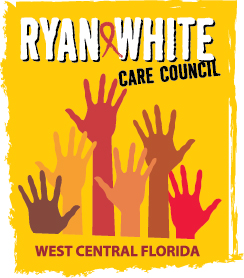 WEST  RYAN WHITE CARE COUNCILPLANNING AND EVALUATION COMMITTEESUNCOAST HOSPICE, ST. PETERSBURGTHURSDAY, JUNE 11, 20159:30 A.M. - 11:00 A.M.	MINUTES CALL TO ORDERThe meeting of the Planning and Evaluation Committee was called to order by Jim Roth, Chair at 9:36 a.m.  ATTENDANCEMembers Present: Ginny Boucher, Martin Clemmons, Jr., Kirsty Gutierrez, Sheryl Hoolsema, Marilyn Merida, Vicky Oliver, Jim Roth, Elizabeth Rugg, Members Absent: Keith Boyd, Joe Parramore, Kristen Whitesell Guests Present: NoneGrantee Staff Present: Aubrey ArnoldLead Agency Staff Present: Demarcus HoldenHealth Council Staff Present: Julie GnageCHANGES TO AGENDAThere were no changes to the agenda at this time. ADOPTION OF MINUTESThe minutes for April 9, 2015 were approved (M: Clemmons, S: Oliver).  CARE COUNCIL REPORTMarty Clemmons gave the Care Council report for the meeting held on June 3, 2015 at the Children’s Board of Hillsborough County. Dorinda Seth announced that the grantee’s office received the full notice of grant award for the 2015-2016 grant year. The award represents a 3.5% increase over last year for an award amount of $10,282,968. The increase was seen in all pieces of the award (supplemental, Minority AIDS Initiative, and core).  The grantee’s office is asking current providers about unmet needs, and will bring allocation recommendations to the Resource Prioritization and Allocation Recommendations Committee (RPARC) next week. Dorinda shared that a replacement to CAREWare was secured and the new system will formally begin on January 1, 2016. Demarcus Holden provided an update on the local Insurance Services Program (ISP). The ISP program was experiencing a shortfall of funds due to increased demand and would have run out of money to assist clients this month. The Lead Agency was able to find funding in the General Revenue (GR) contract to bolster the program for the coming months with $43,000.Demarcus noted that Ryan White providers might be getting phone calls from Jeffery Storm about a CAREWare users form. All users need to complete a form if there are any questions, contact Demarcus. Part B finished their monitoring for all contracts and are currently fully staffed.  Lisa Nugent welcomed Julie Gnage on board as the new Ryan White Planner. Lisa asked all members to complete a new confidentiality and alternate form. Members were instructed not to write in “Any Associate Member” as their alternate as there are no associate members at this time.  Members were also reminded to tell staff when they were going to be absent from Care Council and to send their alternate whenever possible. Three absences are allowed from Care Council per year. Absences are excused in the case of illness. Members asked that excused absences be looked into further to expand the definition of what constitutes an excused absence from a Care Council meeting.One new member application was presented and passed by acclamation. The Care Council welcomed Ginger Rockey-Johnson as a voting member. The next Care Council meeting will be July 1, 2015.CDC/HRSA INTEGRATED PLANThe committee reviewed the draft version of the CDC/HRSA Integrated plan guidance outline draft from the PCPG/PPG meetings conducted May 12 - May 14, 2015. Members discussed the positive values of the plan being integrated as well as the possible barriers. Although it is not the official guidance there was speculation that it will be released June 19th.  Members discussed the PCPG Evaluation work group survey. Members asked for direction of questions as they could be conveyed in several different ways. Members discussed the survey questions to assist in the completion of this survey. AFFORDABLE CARE ACT/ADAP  UPDATEMembers discussed premium issues resulting in insurance loss. Payments being short, miscommunication, and lack of reports are the key issues of insurance loss for many clients. Although this is not a direct Ryan White issue it is leading to further issues that impact the clients of Ryan White programs.  Aubrey Arnold discussed the series of coordination phone calls conducted with the ADAP, Part A’s of the six EMA’s around the state with the DOH in Tallahassee. Aubrey does not believe that there will be a Medicaid expansion. Members discussed legislative process issues that could impact the approval of the Medicaid expansion.  COMMUNITY INPUT /ANNOUNCEMENTSMarty Clemmons announced that the Governor signed the HIV testing bill into law. ADJOURNMENTThere being no further business to come before the Committee, the meeting was adjourned at 10:56 a.m.